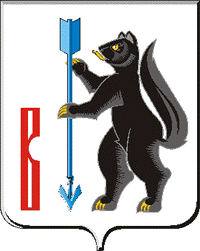 РОССИЙСКАЯ  ФЕДЕРАЦИЯСВЕРДЛОВСКАЯ ОБЛАСТЬДУМА ГОРОДСКОГО ОКРУГА ВЕРХОТУРСКИЙР Е Ш Е Н И Еот «20» июня 2013 года № 30г.ВерхотурьеОб утверждении перечня учреждений получателей грантов Главы городского округаВерхотурский на реализацию творческихпроектов в сфере культуры и  дополнительногообразования детей (детская школа искусств)      На  основании Решений Думы городского округа Верхотурский от 17.10.2012 № 64 «О грантах Главы городского округа Верхотурский на реализацию творческих проектов в сфере культуры и дополнительного образования детей (детская школа искусств)», от 21.11.2012 № 74 «Об утверждении  Положения о грантах Главы городского округа Верхотурский на реализацию творческих проектов в сфере культуры и дополнительного образования детей (детская школа искусств)», протокола № 1 от 06.05.2013 заседания конкурсной комиссии по присуждению грантов Главы городского округа Верхотурский на реализацию творческих проектов в сфере культуры и дополнительного образования детей (детская школа искусств), в целях усиления поддержки  учреждений культуры и дополнительного образования детей (детская школа искусств) городского округа Верхотурский, руководствуясь статьей 21 Устава городского округа Верхотурский, Дума городского округа Верхотурский  РЕШИЛА:Утвердить следующий перечень учреждений – получателей грантов Главы городского округа Верхотурский на реализацию творческих проектов в сфере культуры и дополнительного образования детей (детская школа искусств):-муниципальное бюджетное образовательное учреждение дополнительного образования детей «Верхотурская детская школа искусств» (проект «Мир красоты для каждого ребенка») - грант I степени  100 (сто) тысяч рублей;-муниципальное казенное учреждение культуры «Централизованная библиотечная система» городского округа Верхотурский (проект «Через библиотеку – к профессии») - грант  III степени 50 (пятьдесят) тысяч рублей.2. Опубликовать настоящее Решение в газете «Верхотурская неделя» и разместить на официальном сайте городского округа Верхотурский.     3. Настоящее Решение вступает в силу с момента его официального опубликования.4. Контроль за исполнением настоящего решения возложить на постоянную комиссию по социальной политике Думы городского округа Верхотурский (Трубина Л.В.).                     Глава городского округа Верхотурский                                                        А.Г. Лиханов